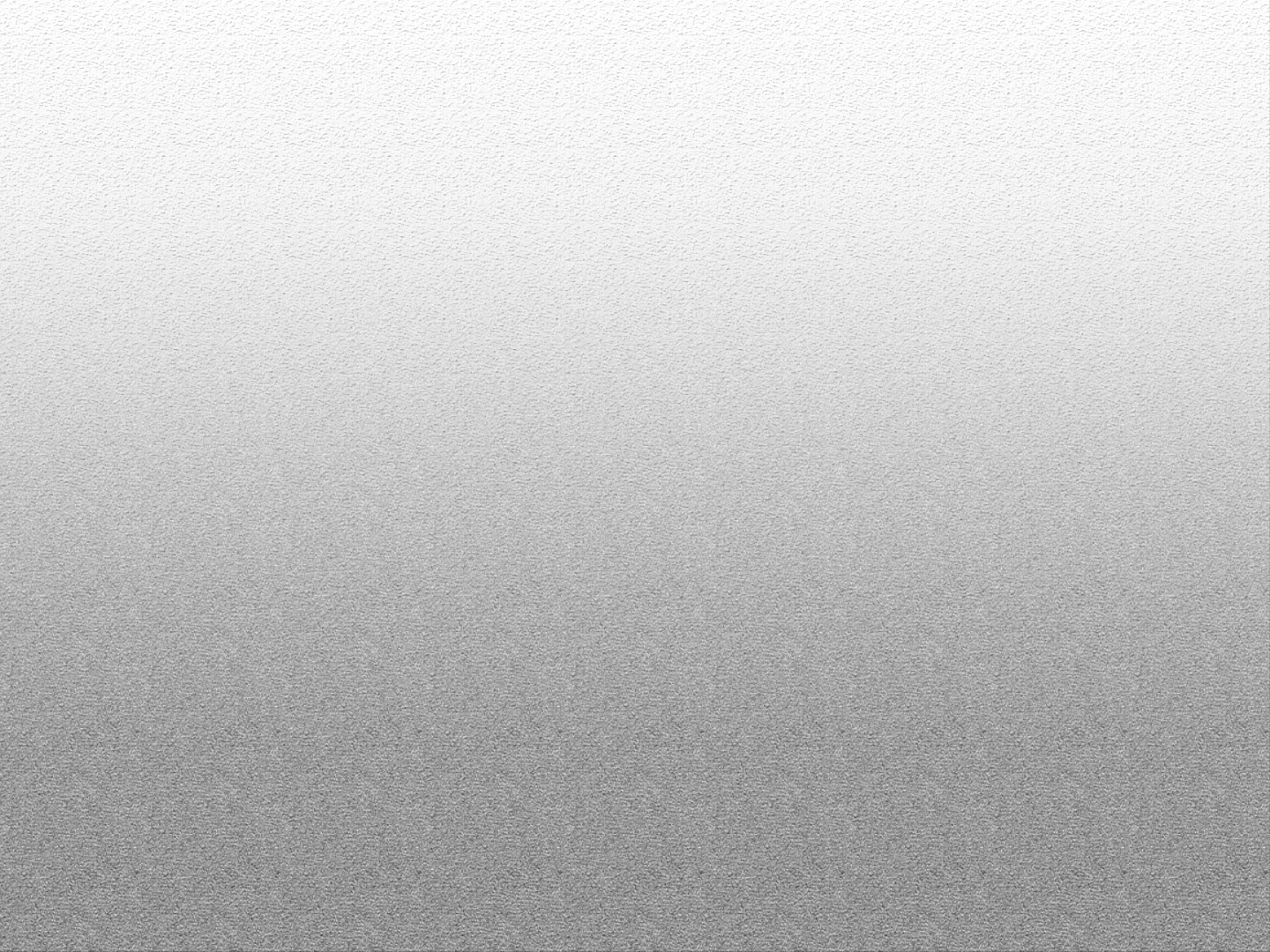 Примечание: Все заголовки — это ссылки, которые ведут на полный текст статьи. Для перехода: зажмите CTRL и щелкните левой кнопкой мыши по интересующему заголовку.Уполномоченный по правам человека в Российской ФедерацииLenta.Ru, 25 октября 2021Омбудсмен назвала проявлением смелости разоблачение пыток в саратовской колонииАвтор: Совина МаринаУполномоченный по правам человека в России назвала проявлением смелости действия программиста Сергея Савельева, который разоблачил пытки с саратовской колонии и передал видеоархив правозащитному проекту gulagu.net. Об этом сообщает ТАСС со ссылкой на эфир радиостанции "Вести ФМ".Омбудсмен подчеркнула, что этот человек важен для расследования, поскольку он является главным свидетелем, который может донести информацию, способствующую объективному наказанию виновных."Человек, который проявил смелость в том, чтобы противостоять вот этому уродливому явлению", - заявила Москалькова.МВД объявило Савельева в федеральный розыск в связи с возбужденным против него уголовным делом.23 октября стали известны причины: передача видео не является шпионажем или госизменой, однако файлы относились к сведениям для служебного пользования и носили гриф секретности. Кроме того, программист нарушил правила УДО.5 октября в сети появилась первая видеозапись с изнасилованиями заключенных в больнице саратовского УФСИН, затем появились и другие. По словам правозащитника Владимира Осечкина, 40 гигабайт видео с пытками заключенных были сняты сотрудниками ФСИН на служебные видеорегистраторы.Истории без цензуры и запретов. Подписывайтесь на "Ленту дна" в TelegramТатьяна Москальковаhttps://lenta.ru/news/2021/10/25/moskalkova/Вернуться к оглавлениюРАПСИ (rapsinews.ru), 25 октября 2021Более 39 тыс обращений поступило в аппарат Москальковой с начала годаМОСКВА, 25 окт - РАПСИ. С начала года в рабочий аппарат уполномоченного по правам человека в РФ Татьяны Москальковой поступило более 39 тысяч обращений граждан.Сейчас в работе находятся 2404 обращения. Из них наибольшее количество по вопросам защиты социальных и культурных прав (712), защиты прав человека в уголовном процессе (542), а также защиты экономических и политических прав (510). Значительная доля жалоб по вопросам защиты прав человека в административном процессе и местах принудительного содержания (451).Обратиться к уполномоченному можно по телефону горячей линии 8-800-7075667, а также по почте: 119121, Российская Федерация, г. Москва, Смоленский бульвар д. 19, стр. 2. Кроме того, обратиться можно через интернет-приемную на сайте. http://rapsinews.ru/human_rights_protection_news/20211025/307481821.htmlВернуться к оглавлениюКоронавирусРИА ФедералПресс, 25 октября 2021Жители Барнаула протестуют против введения QR-кодов и обязательной вакцинацииБАРНАУЛ, 25 октября, ФедералПресс. Жители столицы Алтайского края накануне провели акцию против обязательной вакцинации и введения QR-кодов. Фотографии с одиночных пикетов появились в паблике "Инцидент Барнаул" в соцсети "ВКонтакте". "Вакцинаторы добрались до детей. Народ, ты готов встать на их защиту?", - говорится на одном из плакатов протестующих. Одиночные митинги прошли возле Диагностического центра, на площади Октября, а также возле здания краевого правительства и одного из корпусов АлтГТУ им. Ползунова.Ранее "ФедералПресс" сообщал о том, что митинги против обязательной вакцинации уже проходили в столице Алтайского края летом этого года. Тогда митингующих поддержали другие горожане.Фото: ФедералПресс / Евгений Поторочин Одиночные митинги прошли возле здания краевого правительстваhttps://fedpress.ru/news/22/society/2857424Вернуться к оглавлению2. Защита гражданских и политических прав и свобод	2.8. Права человека в условиях развития информационных технологийТАСС, 25 октября 2021Суд отказал Facebook в отсрочке для выплаты штрафов на 17 млн рублейРечь идет о штрафах за отказ удалить запрещенную информациюМОСКВА, 25 октября. /ТАСС/. Мировой суд Таганского района Москвы отказал Facebook в просьбе предоставить отсрочку для выплаты штрафов в 17 млн рублей за отказ удалить запрещенную информацию, у приставов не осталось препятствий для принудительного взыскания этой суммы."Постановлениями судебного участка N374 Таганского района Москвы от 25.10.2021 г. "Фейсбук Инк." (Facebook Inc.) отказано в удовлетворении заявлений об отсрочке исполнения постановлений, которыми на Facebook наложены административные штрафы в размере 17 млн рублей", - сказали ТАСС в пресс-службе Таганского районного суда Москвы.Ранее сообщалось, что Таганский суд Москвы отправил судебным приставам материалы о принудительном взыскании с Facebook 17 млн рублей штрафов за отказ удалить запрещенный контент. Одновременно с этим в суд от Facebook Inc. поступили заявления об отсрочке их исполнения.В конце августа Таганский районный суд Москвы признал законным решение оштрафовать Facebook на 17 млн по четырем эпизодам, связанным с отказом удалить запрещенную информацию.Источник ТАСС, знакомый с материалами дела, отметил, что информация касается участия несовершеннолетних в несанкционированных акциях протеста. https://tass.ru/obschestvo/12759289Вернуться к оглавлению4. Защита прав человека в уголовном процессе, в местах принудительного содержания и при производстве по делам об административных правонарушениях	4.1 Защита прав человека в уголовном процессе	Российская газета # Москва, 26 октября 2021УБЕРЕЧЬ ОТ РЕЦИДИВААвтор: Гончарук ДмитрийЗакон о пробации поможет адаптировать заключенных к жизни на свободеДля того чтобы освободившиеся из тюрем и колоний "не взялись за старое", им нужно обеспечить работу с достойной зарплатой, считают в Совете Федерации. Это станет одной из главных задач для службы пробации, которую в России только предстоит создать. А системно решить проблему должен помочь закон, проект которого разработали в минюсте.По мнению главы Комитета СФ по соцполитике Инны Святенко, закон о пробации поможет обеспечить индивидуальный подход к каждому бывшему осужденному. "Даже их семьи не всегда готовы их понять и принять после отбывания наказания. Государство тут должно занять особую позицию, создав целостную концепцию в отношении ресоциализации граждан", - подчеркнула сенатор.Проект закона "О системе пробации в РФ" в начале следующего года внесут на рассмотрение правительства, сообщил замминистра юстиции Всеволод Вуколов. Он уточнил, что ежегодно примерно 30 - 40 тысяч человек нуждаются в такой помощи. "Необходимо, чтобы те люди, которые имеют право на замену наказания в виде лишения свободы принудительными работами, могли работать не только на предприятиях системы ФСИН, но и на частных. Предлагаю Совету Федерации вместе с регионами этот вопрос обсудить, дать соответствующий сигнал. Кроме того, эта категория осужденных может привлекаться к благоустройству городского пространства, озеленению улиц", - отметил замглавы минюста. Вуколов пообещал, что после принятия закона о пробации ведомство будет и дальше корректировать законодательство, чтобы повысить уровень социальной адаптации заключенных и граждан, освободившихся из мест лишения свободы.Если документ будет принят, то осужденные и вышедшие на свободу люди смогут гарантированно получать помощь в социальной адаптации, сообщила Уполномоченный по правам человека в РФ Татьяна Москалькова. "Нами поддерживается положение, предусматривающее порядок разработки индивидуальных программ для осужденных. Многие субъекты Федерации, особенно те, на территории которых находится большое количество исправительных учреждений, сами увидели проблему и стали вырабатывать меры поддержки этим людям"", - обратила внимание омбудсмен. Москалькова предложила увеличить единовременное денежное пособие, которое получают осужденные при выходе из мест лишения свободы, а также оказывать им бесплатную юридическую помощь.С января по июнь этого года 10,7 тысячи бывших осужденных обратились в центры занятости и 3,5 тысячи из них были трудоустроены, рассказал представитель минтруда Тарас Васько.По словам замдиректора Федеральной службы исполнения наказаний Анатолия Якунина, в ее учреждениях есть возможность обучать осужденных более чем по 160 специальностям. Кроме того, с 2017 года как альтернатива лишению свободы за нетяжкие преступления применяются принудительные работы. Более 2,4 тысячи осужденных к ним уже трудоустроены в различных сферах деятельности, в том числе около 1 тысячи - в сельском хозяйстве и 700 - в сфере жилищного и промышленного строительства. А сейчас ФСИН изучает возможность того, как привлечь таких осужденных к высокотехнологичной переработке мусора.Ежегодно примерно 30 - 40 тысяч человек нуждаются в помощи по социальной адаптацииВернуться к оглавлению4.3. Защита прав человека в местах принудительного содержания	Вести ФМ, 25 октября 2021"Случай в Саратовской тюремной больнице - не единичный"Гость - Татьяна Москалькова, уполномоченный по правам человека в Российской Федерации.Ведущий - Руслан Быстров.Законопроект "О системе пробации в Российской Федерации": что такое пробация и как не оставить ни одного человека без заботы государства, если он "оступился".МОСКАЛЬКОВА: Можно стимулировать работодателя, чтобы он принимал на работу таких людей. Такая работа есть в ряде субъектов, где стимулируются работодатели, которые принимают на работу этих людей. мы подвели итоги моего обращения к президенту - обобщить вот этот положительный опыт и распространить его в других регионах, чтобы все лучшее и применимое к субъекту можно было взять на вооружение. МВД РФ объявило в розыск передавшего правозащитной организации видеозаписи пыток заключенных в Саратовской тюремной больнице.МОСКАЛЬКОВА: Это - не единичный случай. Но то, что реакция на эти ситуации изменилась, это факт. Я вижу по реакции на мои запросы: это - не лаконичные письма, что "мы проверили, и ничего не подтвердилось", а развернутые ответы на конкретные вопросы. Это, конечно, воодушевляет. Хотя я не могу сказать, что во всех субъектах РФ - одинаковая ситуация. Нет. Есть еще те "темные зоны", где это - определенный образ жизни. И я уверена, что сегодняшнее руководство ФСИН не готово мириться с этим. "Вести ФМ" в TelegramПолностью слушайте в аудиоверсии. https://radiovesti.ru/brand/64267/episode/2607307/Вернуться к оглавлениюЭхо Москвы, 26 октября 2021На пытки в тюрьмах сейчас пытаются подать жалобы 500 заключенных только в Саратовской области - Gulagu.netНа пытки в тюрьмах сейчас пытаются подать жалобы 500 заключенных только в Саратовской области - это данные правозащитного центра Gulagu.net, который недавно начал публиковать архив из примерно тысячи видеофайлов со съемками истязаний и изнасилований по всей стране, от Саратова до Камчатки. Об этом "Эху" рассказал руководитель центра Владимир Осечкин. Эти записи правозащитникам передал бывший заключенный Сергей Савельев, которого в колонии привлекли к работе программиста. После публикации МВД объявило его в розыск. Уполномоченная по правам человека Татьяна Москалькова вчера пояснила журналистам, что Савельев нужен именно как свидетель, чтобы провести полноценное расследование преступлений, о которых он говорит, и назвала его "смелым человеком".  Осечкин, в свою очередь, добавил, что материалы по другим пыточным учреждениям будут опубликованы в ближайшие месяцы. Адвокат Снежана Мунтян предположила, что не все эти жалобы от осужденных будут рассмотрены, а ФСИН попытается замолчать ситуацию.  Мунтян добавила, что дважды за последнее время посещала осужденного в городе Энгельс, он показывал ей следы от пыток и рассказал, что активисты пытались заставить его "помогать" в их деятельности. https://echo.msk.ru/news/2925574-echo.htmlВернуться к оглавлению7. Международное сотрудничество	7.3. Сотрудничество с омбудсменами зарубежных стран	Крым.реалии (ru.krymr.com), 25 октября 2021Омбудсман Украины назвала "пытками" отправку в ШИЗО осужденного в России крымчанина Теймура АбдуллаеваУкраинский омбудсман Людмила Денисова назвала перевод фигуранта крымского "дела Хизб ут-Тахрир", осужденного крымчанина Теймура Абдуллаева в штрафной изолятор, как "пытки" со стороны администрации российской колонии в Башкортостане.Об этом Денисова написала на своей странице в Facebook."Постоянное содержание Теймура в ШИЗО является одной из форм психологического давления, приравнивается к пыткам и является прямым нарушением статей 2 и 3 Конвенции о защите прав человека и основных свобод - права на жизнь", - сообщила Денисова.Также омбудсман обратилась к уполномоченной по правам человека в России Татьяне Москальковой с требованием "немедленно отреагировать" и "обеспечить восстановление прав" Теймура Абдуллаева. В частности, привести условия содержания в соответствие к минимальным правилам обращения с заключенными, а также выяснить правомерность помещения в ШИЗО.Кроме того, Денисова призвала международное сообщество обратить внимание на нарушение прав Теймура Абдуллаева, продолжить деятельность, направленную на защиту прав всех пленников Кремля и усилить давление на Россию для "прекращения нарушения норм международного права" и немедленного их освобождения.Реакция Москальковой на публичные обращения Денисовой пока не последовала. КР в FacebookКР в мобильном24 октября мать Теймура Абдуллаева Диляра Абдуллаева на своей странице в Facebook сообщила, что ее сына в очередной раз отправили в ШИЗО. Подтверждения данной информации из других источников отсутствует. Руководство российской ФСИН эти данные не комментирует. 27 сентября сообщалось, что Теймура Абдуллаева в третий раз за месяц отправили в штрафной изолятор в российской исправительной колонии №2 в Салавате.Теймур Абдуллаев содержался в штрафном изоляторе колонии № 2 города Салават больше года, поскольку, по версии администрации, "систематически нарушал режим содержания". В начале июня Теймура Абдуллаева все же выпустили из ШИЗО.В июле Диляра Абдуллаева провела одиночный пикет возле Офиса президента Украины в Киеве. Она говорила, что намерена продолжать пикеты, чтобы обратить внимание украинской власти на судьбу своего сына в российском заключении. Южный окружной военный суд Ростова-на-Дону вынес приговор фигурантам симферопольского "дела Хизб ут-Тахрир" в июне 2019 года. Позже Верховный суд России изменил приговор крымчанам.Таким образом, Узеир Абдуллаев получил 12 лет и 6 месяцев заключения, Рустем Исмаилов - 13 лет и 6 месяцев, Эмиль Джемаденов - 11 лет и 6 месяцев, Айдер Салединов - 11 лет и 6 месяцев. Теймур Абдуллаев после пересмотра приговора получил 16 лет и 6 месяцев колонии, при этом для него предусмотрен административный надзор сроком на 1 год и 4 месяца.Министерство иностранных дел Украины выразило решительный протест в связи с данным приговором и призвало усилить санкционное давление на Россию.Правозащитный центр "Мемориал" признал всех фигурантов этого дела политическими заключенными.До этого, 16 марта, Офис Генерального прокурора Украины начал уголовное производство по факту нарушения законов и обычаев войны представителями органов власти на территории страны-агрессора (ч. 1 ст. 438 Уголовного кодекса Украины) из-за содержания Абдуллаева в штрафном изоляторе.Новости без блокировки и цензуры! Установить приложение Крым.Реалии для iOS і Android. Крымские "дела Хизб ут-Тахрир"Представители международной исламской политической организации "Хизб ут-Тахрир" называют своей миссией объединение всех мусульманских стран в исламском халифате, но они отвергают террористические методы достижения этого и говорят, что подвергаются несправедливому преследованию в России и в оккупированном ею в 2014 году Крыму. Верховный суд России запретил "Хизб ут-Тахрир" в 2003 году, включив в список объединений, названных "террористическими".Защитники арестованных и осужденных по "делу Хизб ут-Тахрир" крымчан считают их преследование мотивированным по религиозному признаку. Адвокаты отмечают, что преследуемые по этому делу российскими правоохранительными органами - преимущественно крымские татары, а также украинцы, русские, таджики, азербайджанцы и крымчане другого этнического происхождения, исповедующие ислам. Международное право запрещает вводить на оккупированной территории законодательство оккупирующего государства. https://ru.krymr.com/a/news-krym-denisova-pytki-shizo-abdullayev/31528002.htmlВернуться к оглавлениюЕЖЕДНЕВНЫЙ ДАЙДЖЕСТПО МАТЕРИАЛАМ ПУБЛИКАЦИЙ ПЕРИОДИЧЕСКОЙ ПЕЧАТИ и СЕТИ «ИНТЕРНЕТ» ПО ВОПРОСАМ ПРАВОЗАЩИТЫ, ЗАКОНОДАТЕЛЬСТВА И НАРУШЕНИЙ ПРАВ ЧЕЛОВЕКА26 октября 2021 года